NOTICE! - NEW CEMETERY POLICYFlowers will be removed throughout both entire cemeteries the first few weeks of April (1st-15th). This serves to clean both cemeteries and make them ready for Memorial Day honors. If you have wreaths or flowers on sites you wish to retain, make sure they are removed prior to 4/1.  The only other removals throughout the year will be flowers that have lost their luster and become an eyesore. The Town will not be performing a clean sweep in any other month throughout the year…. only in April.  Note: Shephard hooks are not allowed in the new cemetery.  If you have one in the old cemetery, please consider removing it.  Our team has to manually weed eat in the old cemetery due to site setups, and it is still easier when obstructions are not on the grounds.RESIDENT OF THE MONTHFROM THE MAYOR’S DESK - Lisa Patrick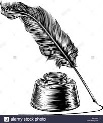 Appreciation - The town expresses its gratitude to Mary Schantz who stepped in to act as town recorder these past Council Meetings prior to Judy’s arrival.  Mary’s professionalism and willingness to serve allowed the council to move forward and concentrate on participation, knowing the proceedings would be properly captured.  The Town thanks you!Special-Called Meeting Results - On February 15th, your Town Council held a special meeting to identify the priorities for 2019.  After much discussion and over 25 items on the list, the following areas will be the focus for the next year:Sources of income – We will be mainly pursuing grants to allow us to do some much-needed work.  Mainly maintenance to our streets, but also equipment to ease the load.  Community Involvement – Work together as a team and bridging the gap between those who have made Pleasant Hill their home for the majority of their lives, and those who have chosen to move here from other areas.  How do we recognize and celebrate the best of both groups?Improving Community Appearance – This will encourage new folks to come to our community.  Thinking  of various contests to promote curb appeal and attract newcomers.Paving – Although this actually falls under the receipt of a grant (sources of income), the Council realizes the importance of better roads and will specifically concentrate on trying to achieve this.Tiny Homes – These are becoming a phenomenon in current living.  We have already been approached about the possibility of placing Tiny Homes here in town, and Pleasant Hill will be looking into what is involved in Tiny Home living, statues, ordinances, restrictions, etc.Happy St Pat’s Day!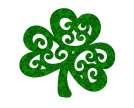 INTRODUCING ONE OF OUR COUNCIL MEMBERSDID YOU KNOW?. 